Інформація про стан кредитного рейтингу та рейтингу інвестиційної привабливості м.Запоріжжя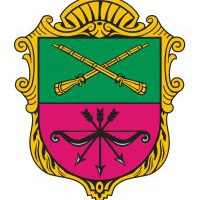 Протягом червня-серпня 2016 року рейтингове агентство «Кредит-Рейтинг» проводило аналіз показників економічного та фінансового стану м.Запоріжжя. За підсумками здійсненого аналізу звітних даних щодо демографічної ситуації, стану ринку праці, інформації стосовно боргових зобов’язань міста, стану виконання бюджету міста, перспективних планів міської влади тощо місту визначено кредитний рейтинг на рівні uaAA-, прогноз «стабільний». Зазначене свідчить про дуже високу кредитоспроможність порівняно з іншими українськими позичальниками або борговими інструментами.Крім того, з метою визначення поточного рейтингу інвестиційної привабливості міста агентством здійснений аналіз інвестиційного потенціалу міста та інвестиційного ризику, який пов’язаний з інвестиційною діяльністю на території міста без урахування внутрішніх ризиків, спільних для усіх об’єктів рейтингування на території України. За результатами аналізу рейтинг визначений на рівні uaINV4 та характеризується високим рівнем привабливості для здійснення інвестицій порівняно з іншими об’єктами рейтингування. Фактори, що підтримують рівень кредитного рейтингу:• високий рівень бюджетної забезпеченості міста: обсяг доходів бюджету р. Запоріжжя без урахування трансфертів в розрахунку на одного мешканця в 2015 році перевищував середній показник по місцевих бюджетах у цілому (на 12,8%) і показники багатьох міст України, порівнянних за адміністративно-територіального статусу;• високий темп зростання дохідної частини бюджету (145% у 2015 році), в тому числі в результаті позитивного впливу бюджетної реформи;• високий рівень соціально-економічного розвитку міста: в розрахунку на 1 мешканця переважна більшість показників, що характеризують стан міської економіки і ринку праці (обсяг реалізованої промислової продукції, зовнішньоторговельного товарообороту, капітальних інвестицій, прямих іноземних інвестицій, роздрібного товарообігу, середньомісячна заробітна плата і рівень зайнятості населення) перевищує середні по країні, забезпечується роботою підприємств потужного промислового комплексу міста;• ефективна політика міської влади щодо управління місцевим боргом з метою оптимізації її обсягу та структури та зменшення боргового навантаження бюджету міста.Фактори, що обмежують рівень кредитного рейтингу:• істотна чутливість господарського комплексу та бюджету міста до економічних ризиків;• висока потреба в залученні додаткового фінансування, у тому числі на відновлення об'єктів міської інфраструктури та житлово-комунального господарства;• вплив негативних факторів на фінансовий ринок, невисока і нестабільна ділова активність в окремих секторах економіки негативно впливає на потенціал зростання і платоспроможність економічних суб'єктів.